§2413-A.  Motor vehicle violation resulting in death1.  Offense.  A person commits the civil violation of motor vehicle violation resulting in death if that person, while operating a motor vehicle and committing a traffic infraction, causes the death of another person.[PL 2009, c. 182, §1 (NEW).]2.  Pleading and proof.  The State must prove that the defendant's committing a traffic infraction while operating a motor vehicle caused the death under subsection 1.  The court shall apply Title 17‑A, section 33 in assessing any causation under this section.[PL 2009, c. 182, §1 (NEW).]3.  Penalties.  A person who violates this section commits a civil violation for which a fine of not more than $5,000 may be adjudged. Any portion of the fine adjudged may be satisfied by a court-ordered requirement of community service work. The court shall also impose a license suspension of no less than 14 days and up to 4 years.[PL 2009, c. 182, §1 (NEW).]SECTION HISTORYPL 2009, c. 182, §1 (NEW). The State of Maine claims a copyright in its codified statutes. If you intend to republish this material, we require that you include the following disclaimer in your publication:All copyrights and other rights to statutory text are reserved by the State of Maine. The text included in this publication reflects changes made through the First Regular Session and the First Special Session of the131st Maine Legislature and is current through November 1, 2023
                    . The text is subject to change without notice. It is a version that has not been officially certified by the Secretary of State. Refer to the Maine Revised Statutes Annotated and supplements for certified text.
                The Office of the Revisor of Statutes also requests that you send us one copy of any statutory publication you may produce. Our goal is not to restrict publishing activity, but to keep track of who is publishing what, to identify any needless duplication and to preserve the State's copyright rights.PLEASE NOTE: The Revisor's Office cannot perform research for or provide legal advice or interpretation of Maine law to the public. If you need legal assistance, please contact a qualified attorney.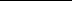 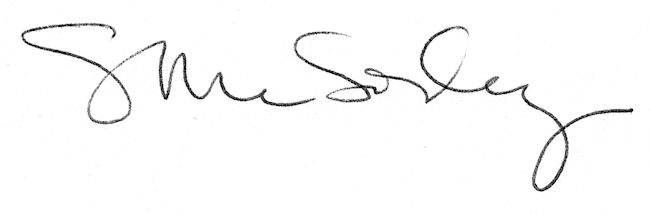 